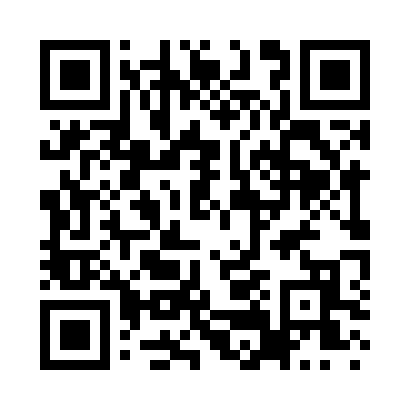 Prayer times for Cranes Corners, Maine, USAWed 1 May 2024 - Fri 31 May 2024High Latitude Method: Angle Based RulePrayer Calculation Method: Islamic Society of North AmericaAsar Calculation Method: ShafiPrayer times provided by https://www.salahtimes.comDateDayFajrSunriseDhuhrAsrMaghribIsha1Wed3:515:2512:324:287:409:142Thu3:495:2312:324:287:419:153Fri3:475:2212:324:297:439:174Sat3:455:2012:324:297:449:195Sun3:445:1912:324:307:459:216Mon3:425:1812:324:307:469:227Tue3:405:1612:314:307:479:248Wed3:385:1512:314:317:499:269Thu3:365:1412:314:317:509:2710Fri3:345:1212:314:327:519:2911Sat3:335:1112:314:327:529:3112Sun3:315:1012:314:327:539:3313Mon3:295:0912:314:337:549:3414Tue3:285:0812:314:337:559:3615Wed3:265:0712:314:337:579:3816Thu3:245:0612:314:347:589:3917Fri3:235:0512:314:347:599:4118Sat3:215:0412:314:358:009:4319Sun3:205:0312:314:358:019:4420Mon3:185:0212:324:358:029:4621Tue3:175:0112:324:368:039:4722Wed3:155:0012:324:368:049:4923Thu3:144:5912:324:368:059:5124Fri3:124:5812:324:378:069:5225Sat3:114:5712:324:378:079:5426Sun3:104:5712:324:388:089:5527Mon3:094:5612:324:388:099:5728Tue3:074:5512:324:388:109:5829Wed3:064:5512:324:398:119:5930Thu3:054:5412:334:398:1210:0131Fri3:044:5312:334:398:1310:02